ODJEĆA U JESENODIJEVANJE U SKLADU S VREMENSKIM PRILIKAMA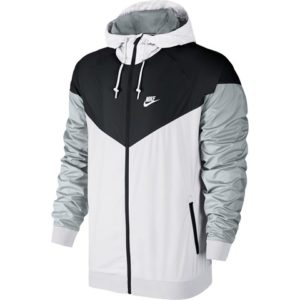                         JAKNA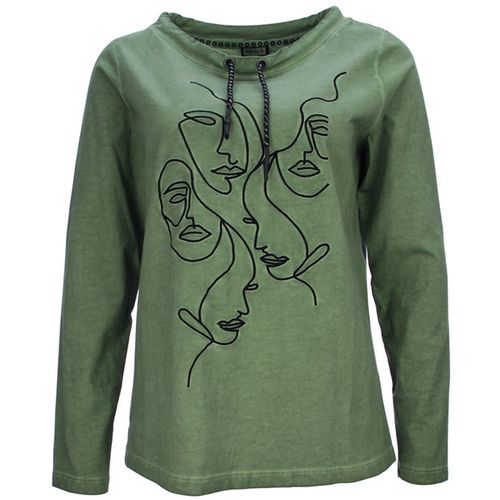   MAJICA S DUGIM RUKAVIMA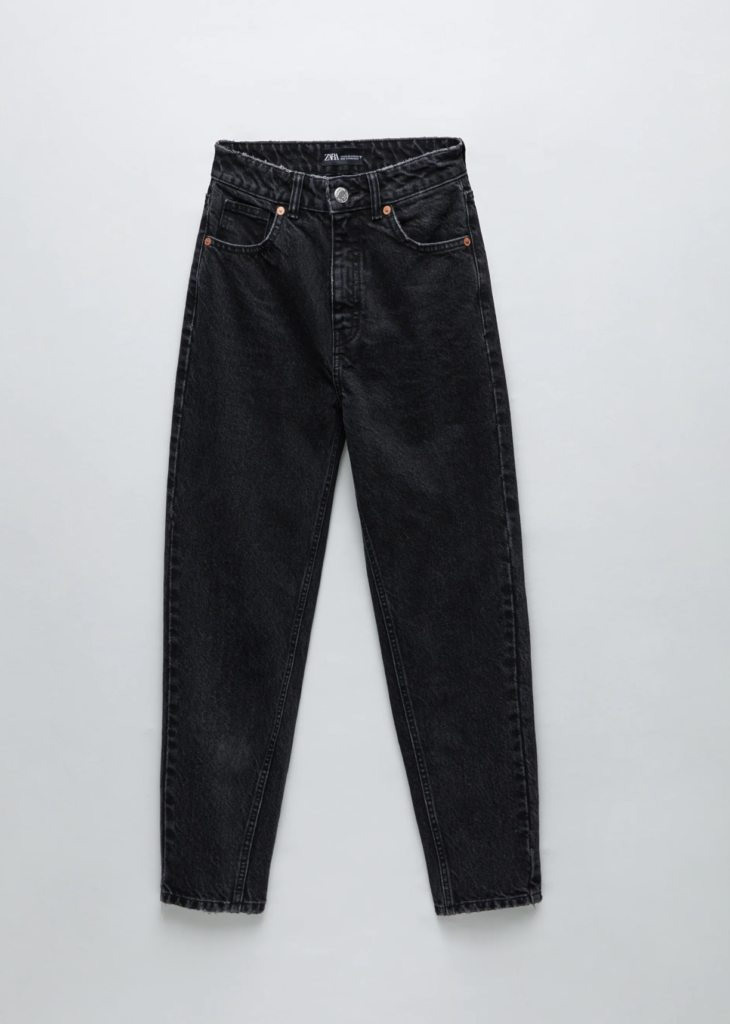                        DUGE HLAĆE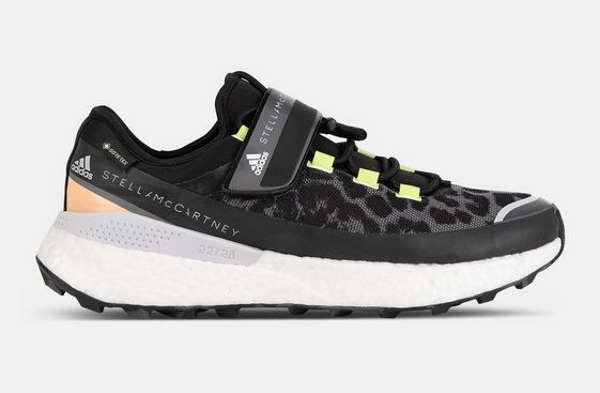                      PATIKE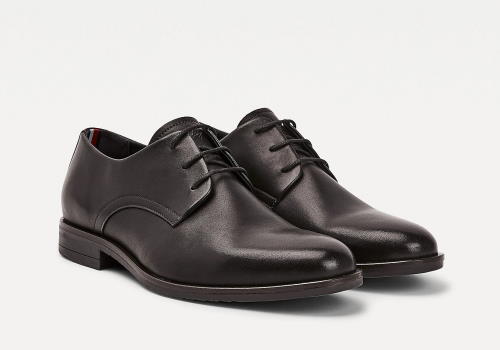                       CIPELE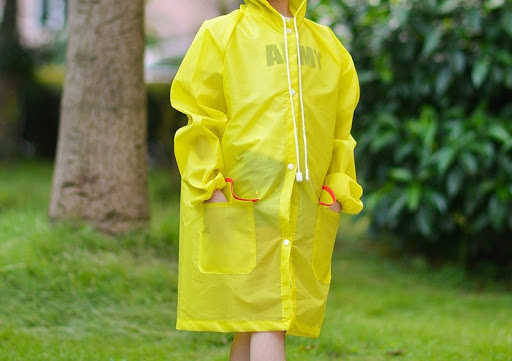                           KIŠNA KABANICA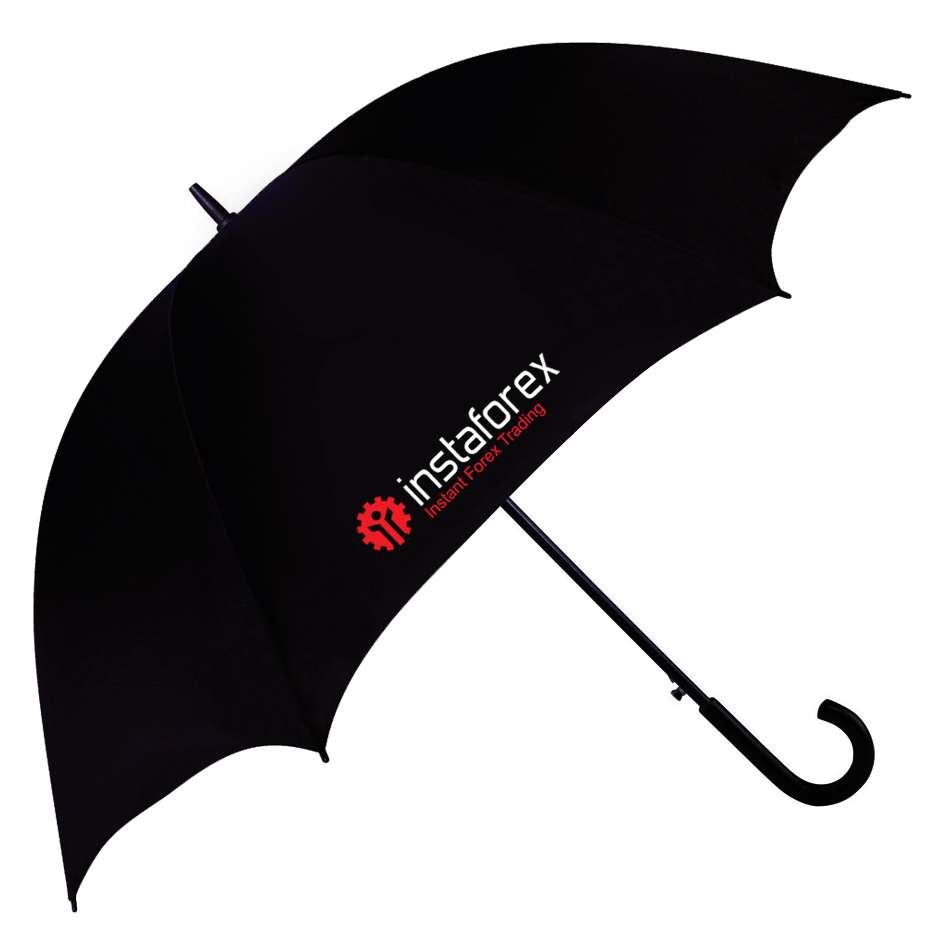                  KIŠOBRANPokažite djetetu sliku, neka imenuje predmet na slici i odgovori na pitanje da li taj odjevni predmet oblačimo u jesen.Pitanja s ponuđenim odgovorima.Kada u jesen pada kiša, trebam: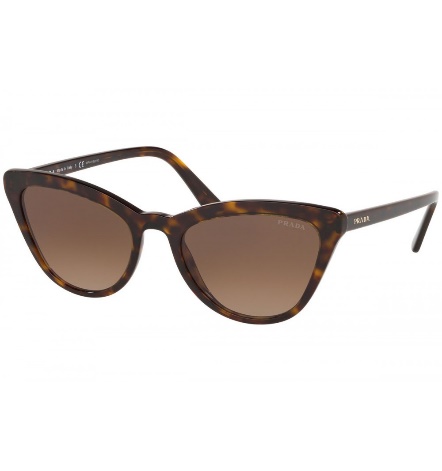 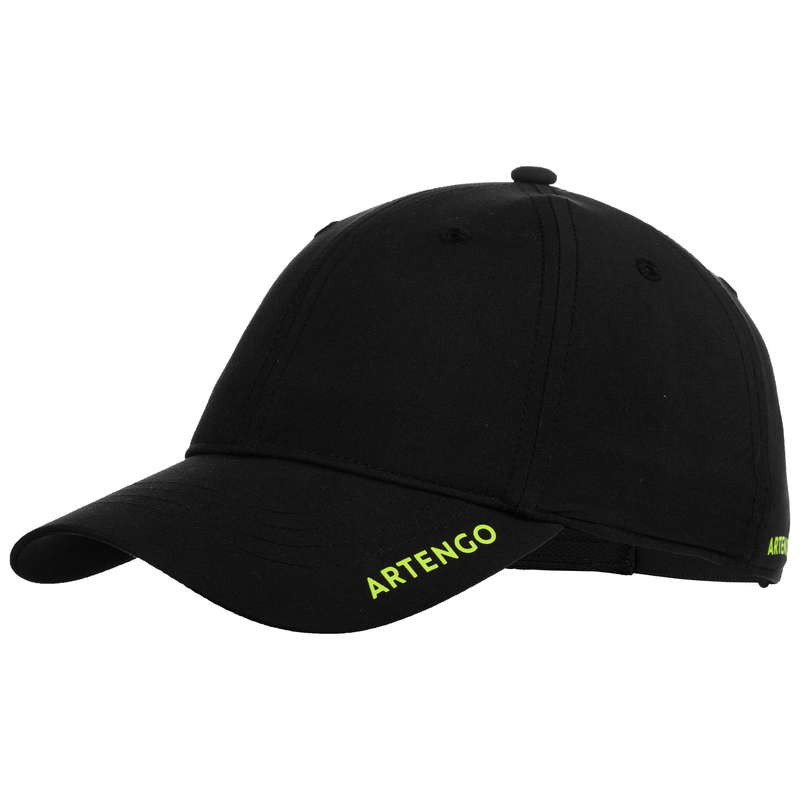 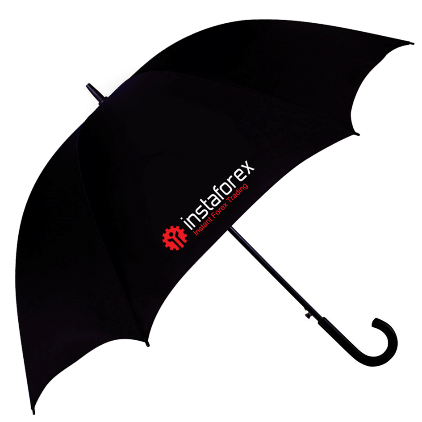 SUNČANE NAOČALE                          ŠILTERICU                                         KIŠOBRANKada u jesen postane hladnije, trebam obući majicu: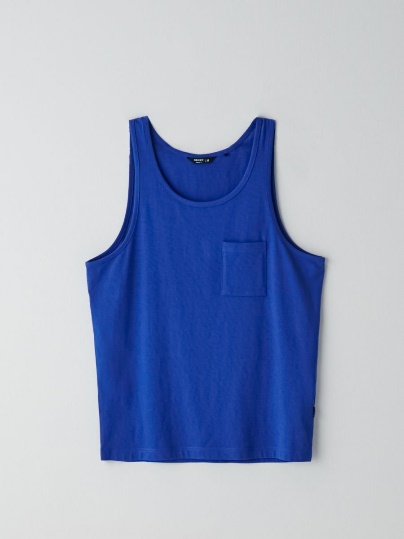 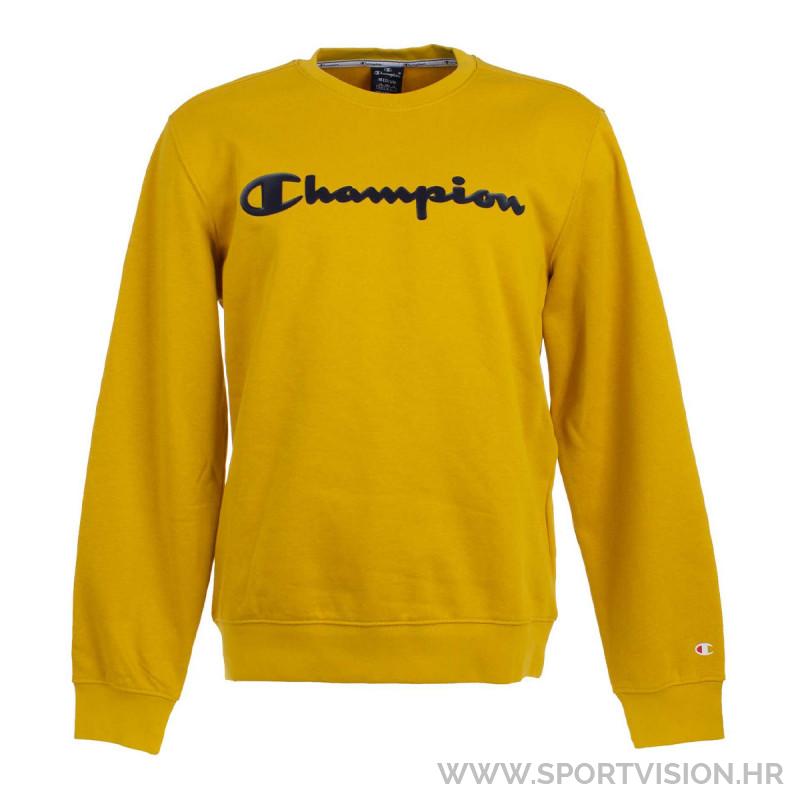 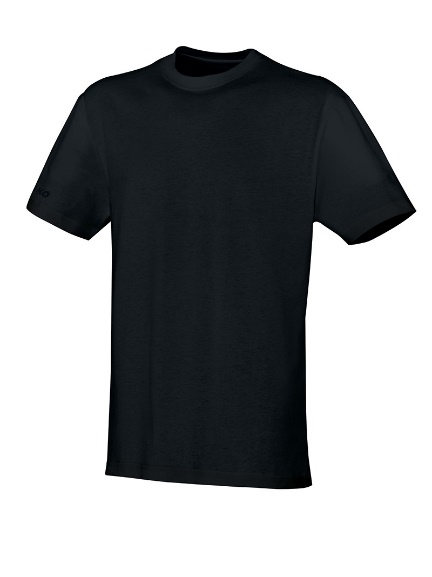    BEZ  RUKAVA                                  S DUGIM RUKAVIMA                    S KRATKIM RUKAVIMA i hlače: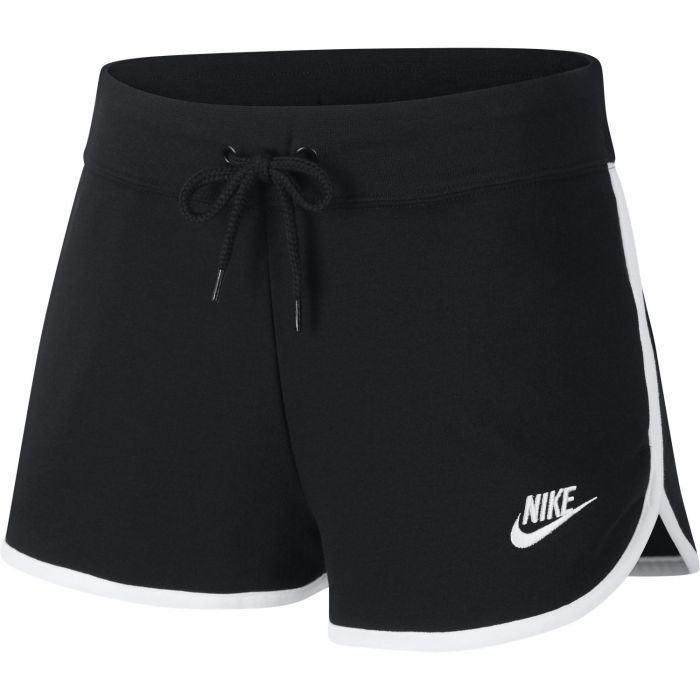 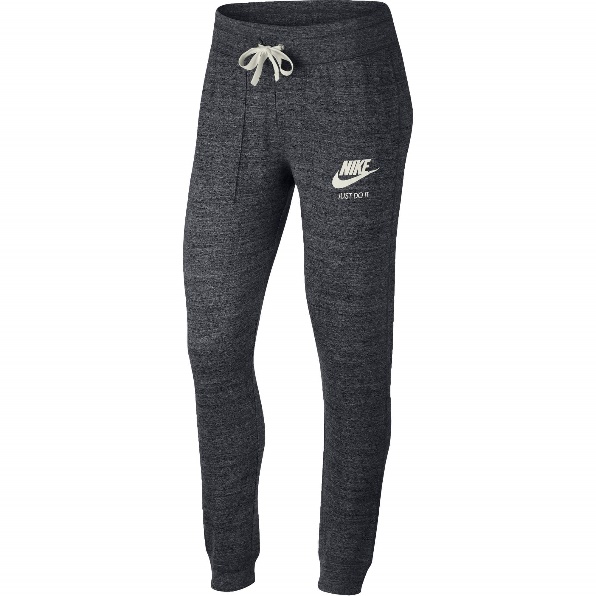      KRATKE                                                                     DUGEOd obuće ću odabrati: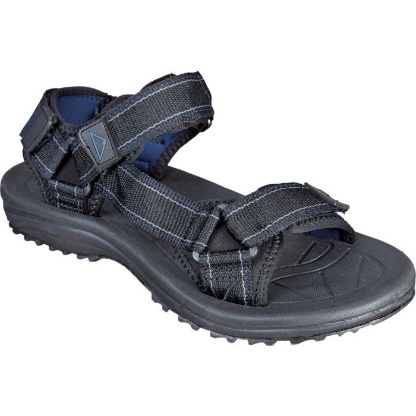 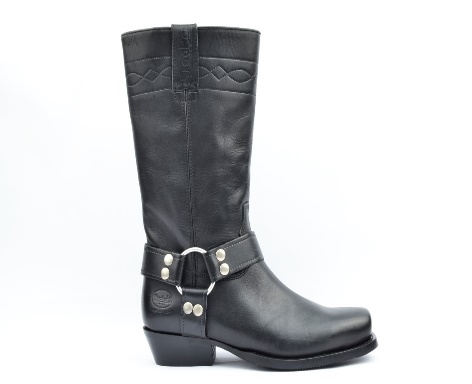 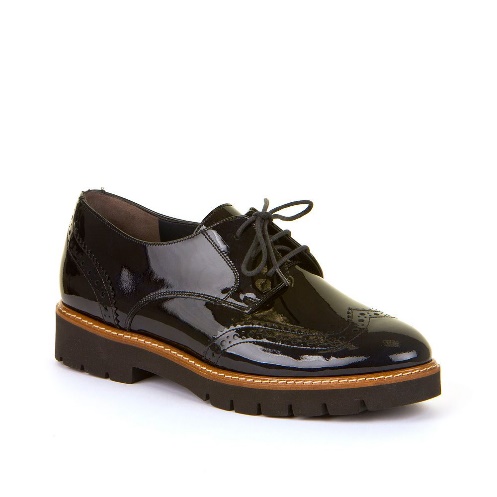       SANDALE                                          ČIZME                                           CIPELEPrvo pročitajte djetetu pitanje i pokažite slike. Dajte uputu neka pokaže sliku koja je točan odgovor i imenuje predmet na slici. Ako ne može, pročitajte pitanje i sva tri ponuđena odgovora, a dijete neka kaže naziv predmeta koji je točan odgovor.